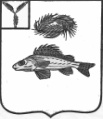 СОВЕТМАРЬЕВСКОГО МУНИЦИПАЛЬНОГО ОБРАЗОВАНИЯЕРШОВСКОГО РАЙОНАСАРАТОВСКОЙ ОБЛАСТИРЕШЕНИЕот 07.08.2019 года			№ 16-35В соответствии с Федеральным законом от 06.10.2003 №131-ФЗ «Об общих принципах организации местного самоуправления в Российской Федерации», руководствуясь Уставом Марьевского муниципального образования Ершовского района, Совет Марьевского муниципального образования Ершовского района РЕШИЛ:Внести в приложение к решению Совета Марьевского муниципального образования от 29.06.2018 г. № 78-173 «Об утверждении  Правил благоустройства, территории Марьевского муниципального образования» следующие изменения и дополнения:Пункт 3.1.1. после слов «в надлежащем состоянии» дополнить словами «, то есть фасады зданий и сооружений не должны иметь видимых повреждений строительной части, декоративной отделки и инженерных элементов и должны поддерживаться в эстетическом состоянии».  Пункт 4.1.1. исключить.Пункт 4.6 изложить в следующей редакции «Накопление бытовых отходов производства и потребления из жилых домов, организаций торговли и общественного питания, культуры, детских и лечебных заведений допускается в местах (на площадках) накопления отходов, схема размещения мест (площадок) накопления ТКО определяется органом местного самоуправления. Вывоз крупногабаритных отходов, образовавшихся во время ремонта, производится региональным оператором по договору, либо самостоятельно путем доставки крупногабаритных отходов на площадку для их складирования. Места расположения таких площадок определяются в соответствии со схемами обращения с отходами и указанных в договоре на оказании услуг.Пункт 4.7. дополнить словами «Емкости малого размера (урны, баки) устанавливаются органами местного самоуправления»Раздел 12 «Содержание животных в муниципальном образовании» исключить. Разместить настоящее решение на официальном сайте администрации Ершовского  муниципального района.Глава Марьевского муниципального образования                  С.И. Яковлев        О внесении изменений в решение Совета Марьевского  муниципального образования Ершовского муниципального района от 29.06.2018 г. № 78-173